KONKURS OFERT NA REALIZACJĘ ZADANIA PUBLICZNEGOW ZAKRESIE OPIEKINAD DZIEĆMI DO LAT 3Z TERENU GMINY KOŁOBRZEG, SPRAWOWANEJ W FORMIE ŻŁOBKKA W 2022 ROKU.Na podstawie   art. 7 ust. 1 pkt 5 i 16 ustawy z dnia 8 marca 1990 r. o samorządzie gminnym (tekst jednolity Dz. U. z 2021 r., poz. 1372, z późn. zm.),  art. 13 ust. 1 i ust. 2 ustawy z dnia 24 kwietnia 2003 r. o działalności pożytku publicznego i o wolontariacie (Dz. U. z 2020 r., poz. 1057), w związku z art. 61 ustawy z dnia 4 lutego 2011 r. o opiece nad dziećmi w wieku do lat 3 (Dz. U. z 2021, poz.75) Ogłasza się otwarty konkurs na realizację zadania publicznego w zakresie organizacji opieki nad dziećmi w wieku do lat 3 z terenu Gminy Kołobrzeg sprawowanej w formie żłobka, w okresie od 3 stycznia 2022 roku  do 30 grudnia 2022 roku.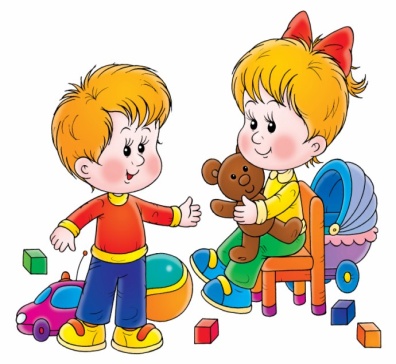 Zlecenie realizacji zadania nastąpi w formie wsparcia wraz z udzieleniem dotacji na dofinansowanie ich realizacji. RODZAJE ZADAŃ I WYSOKOŚĆ ŚRODKÓW BUDŻETOWYCH, KTÓRE SĄ PRZEZNACZONE NA REALIZACJĘ DANEGO ZADANIA:Organizacja opieki nad dziećmi w wieku do lat 3 z terenu Gminy Kołobrzeg sprawowanej w formie żłobka. Zapewnienie opieki dla 15 dzieci w wieku od 20 tygodnia do lat 3 w dni robocze od poniedziałku do piątku, zgodnie z ustawą z dnia 4 lutego 2011r. o opiece nad dziećmi w wieku do lat 3 (Dz. U. z 2021 r., poz. 75), polegającej na:  zapewnieniu dziecku opieki w warunkach bytowych zbliżonych do warunków domowych;zagwarantowaniu dziecku właściwej opieki pielęgnacyjnej i edukacyjnej, przez prowadzenie zajęć zabawowych z elementami edukacji, z uwzględnieniem indywidualnych potrzeb dziecka;prowadzeniu zajęć opiekuńczo – wychowawczych i edukacyjnych, uwzględniających rozwój psychomotoryczny dziecka, właściwych do wieku dziecka wg opracowanego programu zajęć odpowiednio dla różnych grup wiekowych; współpracy z rodzicami i opiekunami prawnymi dziecka;zapewnieniu dziecku bezpieczeństwa w czasie przebywania w żłobku oraz odpowiednich warunków higieniczno-sanitarnych, zgodnych z obowiązującymi  przepisami, zapewnianiu opieki przez personel o kwalifikacjach określonych w ustawie o opiece nad dziećmi w wieku do lat 3; zapewnieniu opieki do 10 godzin dziennie, względem każdego dziecka. Wymiar godzin opieki określony zostanie w umowie zawartej pomiędzy rodzicami/opiekunami prawnymi dziecka i podmiotem sprawującym opiekę; zapewnieniu wyżywienia dla dzieci objętych opieką, którego koszt określony jest w umowie z rodzicem dziecka;Na realizację zadania publicznego w zakresie organizacji opieki nad dziećmi w wieku do lat 3 z terenu Gminy Kołobrzeg sprawowanej w formie żłobka przeznacza się kwotę 90 000,00 zł. (słownie: dziewięćdziesiąt tysięcy złotych 00/100).Koszt opieki nad dziećmi w wieku do lat 3 sprawowanej w formie żłobka, zgodnie 
z warunkami konkursu, Gmina Kołobrzeg będzie finansować lub współfinansować wyłącznie w przypadku opieki sprawowanej od 6 do 10 godzin dziennie względem dzieci zameldowanych na terenie Gminy Kołobrzeg. Niniejszy konkurs nie obejmuje finansowania lub współfinansowania usługi wyżywienia dzieci. Koszt wyżywienia stanowi odrębny koszt, który może być pokrywany przez rodziców w formie odrębnej opłaty, jednakże nie powinien być składową kosztów jednostkowych przedstawionych w ofercie. Za wykonanie zadania Zleceniodawca zobowiązuje się zapłacić Zleceniobiorcy kwotę 500,00 zł brutto miesięcznie za jedno dziecko. Rozliczenie następować będzie co miesiąc, po wykonaniu usługi, po przedłożeniu rachunku za dany miesiąc, wystawionego przez Zleceniobiorcę w ostatnim dniu każdego miesiąca wraz z wykazami dzieci z podaniem imienia, nazwiska, numeru PESEL oraz adresu zameldowania dziecka, sporządzonymi na podstawie ewidencji dzieci zapisanych do żłobka w danym miesiącu. Zapłata nastąpi w ciągu 14 dni od dnia przedłożenia rachunku na konto Zleceniobiorcy, po złożeniu prawidłowo wystawionego rachunku/ faktury w siedzibie Urzędu Gminy Kołobrzeg.ZASADY PRZYZNAWANIA DOTACJI:Konkurs skierowany jest do podmiotów prowadzących żłobki, zgodnie z ustawą z dnia 4 lutego 2011 r. o opiece nad dziećmi w wieku do lat 3 (Dz. U. z 2021 r., poz. 75), posiadających wpis do rejestru żłobków i klubów dziecięcych. Zgodnie z art. 26 ww. ustawy „Prowadzenie żłobka  lub klubu dziecięcego jest działalnością regulowaną w rozumieniu ustawy z dnia 6 marca 2018 r. prawo przedsiębiorców (Dz. U. z 2021r.,  poz. 162, z późn. zm.) i wymaga wpisu do rejestru żłobków i klubów dziecięcych”.Podmioty, które będą składać oferty winny:posiadać finansowy wkład własny w faktycznym koszcie zadań, niezbędne doświadczenie oraz zasoby rzeczowe i osobowe, zapewniające wykonanie zadania,posiadają niezbędną bazę lokalową przystosowaną do realizacji zadania, spełniającą wymagania ustawy z dnia 4 lutego 2011 r. o opiece nad dziećmi 
w wieku do lat 3 (Dz. U. z 2021 r., poz. 75) oraz Rozporządzenia Ministra Pracy i Polityki Społecznej z dnia 10 lipca 2014 r. w sprawie wymagań lokalowych i sanitarnych dotyczących żłobków i klubów dziecięcych (Dz. U. z 2019 r., poz. 72) – co potwierdza wpis do rejestru żłobków i klubów dziecięcych,działają na podstawie statutu oraz zgodnie z regulaminem organizacyjnym, 
o których mowa w ustawie o opiece nad dziećmi w wieku do lat 3,posiada kadrę, spełniającą wymagania określone w ustawie z dnia 4 lutego 2011r. 
o opiece nad dziećmi w wieku do lat 3 (Dz. U. 2021 r., poz.75) oraz 
w rozporządzeniu Ministra Pracy i Polityki Społecznej z dnia 18 czerwca 2019 r. zmieniające rozporządzenie w sprawie zakresu programów szkoleń dla opiekuna w żłobku lub klubie dziecięcym, wolontariusza oraz dziennego opiekuna (Dz. U. 
z 2019 r., poz.1221), prowadził żłobek do dnia wejścia w życie ustawy z dnia 
4 lutego 2011 r. o opiece nad dziećmi do lat 3.Podmiot ubiegający się o przyznanie dotacji z budżetu Gminy Kołobrzeg winien złożyć ofertę wyłącznie na formularzu określonym w rozporządzeniu Przewodniczącego  Komitetu do spraw pożytku z dnia 24 października 2018 r. w sprawie wzorów ofert i ramowych wzorów umów dotyczących realizacji zadań publicznych oraz wzorów sprawozdań z wykonania tych zadań (Dz. U. z 2018 r., poz.2057), który należy wypełnić czytelnie  z zachowaniem układu i wielkości rubryk. Wzór oferty można pobrać na stronie BIP Urzędu Gminy Kołobrzeg.Do oferty należy dołączyć:kopię aktualnego zaświadczenia o wpisie do rejestru żłobków i klubów dziecięcych;kopię aktualnego odpisu z Krajowego Rejestru Sądowego lub innego właściwego rejestru lub ewidencji, wynikającego z prowadzonej działalności objętej przedmiotem konkursu. Odpis musi być zgodny z aktualnym stanem faktycznym i prawnym;Pełnomocnictwa lub upoważnienia w przypadku składania ofert przez osoby upoważnione do reprezentowania podmiotu;Oświadczenia formalne dotyczące:potwierdzenia zakresu prowadzonej działalności, zgodnej  z ogłoszonym konkursem na realizację zadania publicznego,pobierania/ nie pobierania opłat od rodziców/ opiekunów prawnych dzieci oraz jej wysokości,terminu związania ofertą,wyrażenia zgodny na gromadzenie, przetwarzanie i przekazywanie danych osobowych, a także wprowadzanie ich do systemów informatycznych w zakresie związanym z otwartym konkursem, przez osoby których te dane dotyczą poprzez złożenie stosownych oświadczeń, zgodnie z ustawą z dnia 10 maja 2018 r. o ochronie danych osobowych (Dz. U. z 2019 r.,
 poz. 1781),nie zaleganiu z opłacaniem należności z tytułu zobowiązań podatkowych oraz składek na ubezpieczenie społeczne,zgodności i informacji podanych w ofercie i załącznikach ze stanem faktycznym  i prawnym,posiadaniu upoważnienia przez osobę składającą podpisy na ofercie, dokumentach i załącznikach, zgodnie ze statutem żłobka lub innym dokumentem określającym osobę reprezentującą podmiot i składającą w jej imieniu oświadczenia woli,oświadczenia wynikające z zakresu realizowanego zadania, dotyczące:posiadania statutu żłobka, o którym mowa w art. 11 ustawy z  dnia 4 lutego 2011 r. o opiece nad dziećmi w wieku do lat 3;posiadania regulaminu organizacyjnego żłobka, o którym mowa w art. 12
 i 21 ustawy z dnia 4 lutego 2011 r. o opiece nad dziećmi w wieku do lat 3;posiadania programu zajęć opiekuńczo- wychowawczych i edukacyjnych, uwzględniających rozwój psychomotoryczny dziecka, właściwy do wieku dziecka, opracowanego dla różnych grup wiekowych;realizacji zadania zgodnie z warunkami określonymi w ogłoszeniu konkursowym. pisemne rekomendacje dotyczące dotychczasowych realizowanych projektów;inne załączniki mogące mieć znaczenie przy ocenie oferty.Zamawiający zastrzega sobie prawo do odwołania konkursu bez podania przyczyny, przesunięcia terminu składania ofert oraz zmiany terminu rozpoczęcia i zakończenia postępowania konkursowego.Uruchomienie środków na realizację zadania następuje na podstawie umowy zawartej pomiędzy Gminą Kołobrzeg, a podmiotem którego oferta została wybrana.TERMIN I WARUNKI REALIZACJI ZADANIA:Zadanie będzie realizowane od dnia 3 stycznia 2022 r. do dnia 30 grudnia 2022 roku z zastrzeżeniem, iż szczegółowe terminy i warunki wykonania zadania określone zostaną w umowie.TERMIN SKŁADANIA OFERT:Oferty należy składać w zamkniętych kopertach z napisem: „Konkurs na realizację zadania publicznego w zakresie organizacji opieki nad dziećmi w wieku do lat 3
 z terenu Gminy Kołobrzeg sprawowanej w formie żłobka” oraz adresem oferenta, w terminie do dnia 29 grudnia 2021 r. do godziny 1530,  w Biurze Podawczym Urzędu Gminy Kołobrzeg; ul. Trzebiatowska 48a. Wzór oferty stanowi załącznik do ogłoszenia.W przypadku przesłania oferty pocztą decyduje data jej wpływu do Urzędu Gminy Kołobrzeg, a nie data stempla pocztowego. O wynikach konkursu Oferenci zostaną powiadomieni pisemnie.Wyniki konkursu zostaną podane do publicznej wiadomości w Biuletynie Informacji Publicznej Urzędu Gminy Kołobrzeg (BIP dostępny na stronie internetowej Gminy Kołobrzeg www.gmina.kolobrzeg.pl ) oraz na tablicy ogłoszeń w budynku Urzędu Gminy Kołobrzeg przy ul. Trzebiatowskiej 48a.Szczegółowych informacji na temat konkursu udziela Wioletta Linda inspektor 
ds. oświaty, pok. nr 38  budynek B, tel. 94 35 30452, wew. 14.  TRYB I KRYTERIA STOSOWANE PRZY WYBORZE OFERT ORAZ TERMIN DOKONANIA WYBORU OFERT:Komisja opiniuje oferty złożone w konkursie, w oparciu o następujące kryteria:doświadczenie oferenta w realizacji podobnych zadań;zasoby kadrowe i rzeczowe;możliwość realizacji zadania publicznego przez podmiot składający ofertę;przedstawioną kalkulację kosztów realizacji zadania publicznego, w tym w odniesieniu do zakresu rzeczowego zadania;proponowaną jakość wykonania zadania i kwalifikacje osób, przy udziale których podmioty uprawnione będą realizować zadanie publiczne;planowany przez podmiot udział środków finansowych własnych lub środków pochodzących z innych źródeł na realizację zadania publicznego;planowany przez podmioty wkład rzeczowy, osobowy, w tym świadczenia   wolontariuszy i pracę społeczną członków;staranność w wypełnieniu formularza oferty, w tym czytelność opisu kolejnych działań planowanych przy realizacji zadania oraz uwzględnia analizę i ocenę realizacji zleconych zadań publicznych w przypadku podmiotów uprawnionych, które w latach poprzednich realizowały zlecone zadania publiczne, biorąc pod uwagę rzetelność i terminowość oraz sposób rozliczenia otrzymanych na ten cel środków;wysokość miesięcznej opłaty pobieranej od rodziców za pobyt dziecka do 10 godzin;Dokonując wyboru najkorzystniejszej oferty, powołana przez Wójta Gminy Kołobrzeg Komisja dokonuje ich oceny, biorąc pod uwagę:wysokość środków budżetowych, które są przeznaczone na realizację danego zadania; liczbę beneficjentów zadania;deklarowaną jakość działania i kwalifikacje osób realizujących zadanie;możliwość realizacji projektu przez wnioskodawcę;ocenę przedstawionej kalkulacji kosztów w relacji do zakresu rzeczowego zadania;ocenę realizacji zadań zleconych wnioskodawcy w okresach poprzednich; rozliczenie się podmiotu w okresach poprzednich z uwzględnieniem rzetelności 
i terminowości z otrzymanych środków finansowych;Oferty sporządzone wadliwie lub niekompletnie, co do wymaganego zestawu dokumentów lub informacji pozostają bez rozpatrzenia. ZREALIZOWANE W ROKU OGŁOSZENIA OTWARTEGO KONURSU OFERT I W ROKU POPRZEDNIM ZADANIA PUBLICZNE TEGO SAMEGO RODZAJU I ZWIĄZANE Z NIMI KOSZTY, ZE SZCZEGÓLNYM UWZGLĘDNIENIENIEM WYSOKOŚCI DOTACJI PRZEKAZANYCH ORGANIZACJOM POZARZĄDOWYM I PODMIOTOM, O KTÓRYCH MOWA W ART.. 3 UST. 3.:W bieżącym roku oraz w roku poprzednim zrealizowano zadania tego samego typu i przekazano podmiotom:w roku 2020 na zadania z zakresu realizacji zadania publicznego w zakresie organizacji opieki nad dziećmi w wieku do lat 3 z terenu Gminy Kołobrzeg sprawowanej w formie żłobka – 38 500,00 zł.w roku 2020 na zadania z zakresu realizacji zadania publicznego w zakresie organizacji opieki nad dziećmi w wieku do lat 3 z terenu Gminy Kołobrzeg sprawowanej w formie żłobka – 32 000,00 zł.